Воспитательское занятие: «Наша безопасность»            Воспитательское занятие: «Наша безопасность».Цель: формирование представлений учащихся о безопасном поведении.Задачи:Обучающие:Расширять и углублять знания, умения и навыки безопасной жизнедеятельности учащихся;формировать навыки действий в случае возникновения угрозы здоровью и жизни;формировать активную гражданскую позицию, самостоятельность.Развивающие:– развивать умение сравнивать, анализировать, выделять главное, обобщать;Воспитательные:-воспитывать ответственность за жизнь и здоровье: своё и окружающих; - -=--воспитывать культуру поведения.- воспитывать самоконтроль, самообладание в трудных жизненных ситуациях.Коррекционные:- развивать устную речь, мышление; обогащать словарный запас учащихся.Ход:1. Оргмомент.– Здравствуйте, ребята. Присаживайтесь.Уж звонок нам дал сигнал:Громко многое сказал.И мы время не теряем,Наше занятие мы начинаем!2. Вступительное слово.Ребята, мы живём в современном и сложном мире. Жизнь, как бы сложна она ни была временами, замечательна. Недаром, все мы так дорожим ею. Однако на свете существует много опасностей, которые подстерегают нас в повседневной жизни. И вот о таких опасностях мы будем с вами говаривать на занятии.- Ребята, а что такое опасность, как вы думаете? (Опасность - угроза чего-нибудь плохого)–А что такое безопасность? (безопасность – отсутствие угрозы).Давайте посмотрим в толковом словаре С. И. Ожегова точное определение безопасности.Прочитай Оля ( Безопасность – это отсутствие опасности, сохранность, надежность).- Какие бывают опасности? (Авария, эпидемия, пожар, стихийное бедствие, наводнение, землетрясение, авария на производстве, экологическая катастрофа, домашние опасности). 
- Опасности бывают разные. Они могут касаться только тебя или небольшого числа людей. А иногда опасность подстерегает целый город, или несколько городов, или даже всю страну.Опасности могут возникнуть в любой момент. Они вокруг нас. Любой предмет окружающей среды может быть опасен для жизни человека. Но мы учимся предвидеть эти опасности, по возможности избегать их-И во время опасности люди должны приходить на выручку друг к другу. Помните, что в случаи опасности нужно не бояться, а сообщать об этом взрослым – так ты поможешь людям быстрее одолеть беду. Существует три правила безопасности, которые помогут тебе. Запомни их.
Старайся всегда:
- предвидеть опасность;
- избегать ее;
- при необходимости действовать.3. Основная часть.А сейчас мы поговорим об опасностях, которые подстерегают вас дома. Как вы думаете, какие опасности могут подстерегать вас дома? (газ, электричество, огонь, вода, колющие и режущие предметы, бытовая химия, лекарства)
Каждый человек любит свой дом. Приходя домой с учебы, с работы, или как вы приезжая домой на выходные что мы обычно делаем дома?Дома мы отдыхаем, занимаемся любимыми делами, поэтому стараемся окружить себя удобствами, полезными предметами. А сколько электроприборов придумал человек! Перечислим некоторые из них. В этом нам поможетКроссворд «Электроприборы»1. Только я, только я,
Я на кухне главная.
Без меня, как ни трудитесь,
Без обеда насидитесь. (Электроплита)2. Он охотно пыль вдыхает,
Не болеет, не чихает.  (Пылесос)3. На столе, в колпаке,
Да в стеклянном пузырьке
Поселился дружок – 
Развеселый огонек. (Лампа)4. Посмотри на мой бочок, 
Во мне вертится волчок,
Никого он не бьет,
Быстро крем вам собьет. (Миксер)5. Два соседа колеса
Собирают голоса,
Друг от друга тянут сами
Поясочек с голосами. (Магнитофон)6. Не радио, а говорит,
Не театр, а показывает. (Телевизор)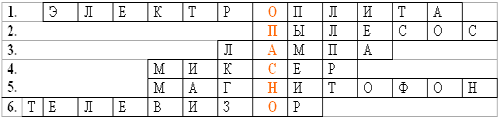 – Какое ключевое слово получилось? (Опасно)- Какую опасность могут представлять электрические приборы при обращении с ними? (Электрические приборы могут ударить током и стать причиной пожара.)-Правильно, это поражение электрическим током. Электрический ток при прохождении через человеческое тело вызывает его нагрев и может привести к сильному ожогу, могут быть повреждены внутренние органы. Но самое страшное, что поражение электрическим током может привести к остановке дыхания, остановки сердца, т.е к смерти.– Обращаться с электричеством надо осторожно!- А вы как ставите свои сотовые телефоны на зарядку иногда даже с оголенными проводами. Так делать нельзя, потому что там тоже есть разряд тока. Или телевизор выключаете, держитесь не за вилку, а за шнур. Это тоже опасно для жизни.-Поэтому нам нужно соблюдать правила техники безопасности при обращении с электроприборами.-На партах у вас лежат памятки с правилами пользования электроприборами. Давайте прочитаем и запомним чего ни в коем случае нельзя делать.1.Нельзя подходить к оголенным проводам. Вас может ударить током. Надо сказать взрослому.2.Нельзя оставлять включенные приборы без присмотра (утюг, телевизор)3.Нельзя пользоваться неисправными электроприборами.4.Нельзя самим чинить, разбирать электроприборы.5.Нельзя ковыряться в розетке ни пальцем, ни другими предметами.6.Нельзя тушить электроприборы водой, вода является проводником тока. Надо сразу выдернуть с розетки.Молодцы!Мы с вами пришли к выводу, что оставлять без присмотра электроприборы нельзя. Если забыть выключить электроприборы может возникнуть пожар. Пожар - это еще одна опасность, которая вас подстерегает дома.А отчего же может возникнуть пожар?-Если баловаться чем? (спичками)-У кого есть спички? Вот вы на выходные ездите домой. Кто– нибудь привез из дома спички? Молодцы! У детей никогда не должно быть спичек ни где : ни в карманах, ни в тумбочках, ни где- нибудь в потайных местах спрятанных. Почему, еще раз скажите?-Также курение. Неосторожно брошенная непотушенная сигарета может привести к пожару. Вам тем более нельзя курить.-На Новый год, что мы любим зажигать на елке? А это можно делать?-Нельзя зажигать дома бенгальские огни, фейерверки, свечи.–Я подскажу вам .Что на природе мы всегда разжигаем?Костры опасность представляют? Чем?- Очень большую опасность представляют костры. Если костёр не затушить, то раздуваемые искры разлетятся, и возникает пожар.– Еще подскажу вам, очень опасна шалость с легковоспламеняющимися и горючими жидкостями: бензином, ацетоном. Подобное грозит взрывами, а значит, тяжёлыми ожогами и увечьями.Молодцы, вы правильно назвали причины возникновения пожара.-Но бывает так, что меры предосторожности не помогли и пожар начался.-Что нужно делать в таких случаях? Что нужно делать в первую очередь?( быстро выбежать из здания).-А затем, что будете делать?(звонить по телефону)- Какой номер телефона пожарной службы? ( 01)-Да. Ребята, вы все правильно говорили. А теперь давайте прочитаем правила поведения и действия во время пожара.1– Не поддаваться панике.2-Если огонь небольшой, можно попробовать сразу же затушить его, набросив на огонь плотную ткань (одеяло, покрывало), или можно вылить кастрюлю воды.3. нельзя тушить водой горящие предметы под напряжением. Если загорелся телевизор, компьютер, то нельзя выливать на него воду, только накрывать тканью.4. Если комната заполняется едким дымом, закройте нос и рот мокрой тканью, срочно покиньте помещение.5– Если у вас загорелась одежда, падайте и катитесь, чтобы сбить пламя, или завернитесь в одеяло.6– Не прячьтесь в задымленных помещениях, в укромных местах.7– Если в квартире уже дымно, надо к выходу пробираться на четвереньках, ползком – внизу дыма меньше.-Простые или сложные эти правила?(простые).-Вот такие простые правила вы должны не только знать, но и если не дай бог случится применить на практике. И чтобы они лучше запомнились, мы их повесим в нашем уголке группы.А теперь посмотрим, кто из вас лучше усвоил правила поведения и действия во время пожара. Для этого мы разберем ситуации.Разбор ситуаций.Ребята, а теперь представьте себе ситуацию. Читай на слайде….Если случится пожар в квартире, в которой ты находишься, твои первые действия:А) сообщу о пожаре и постараюсь покинуть квартиру;Б) начну тушить пожар в квартире;В) спрячусь в дальнем углу и буду ждать.Следующая ситуация. Читай…2. Что делать, если огонь еще в квартире маленький:А) оповестить соседей и приступлю к тушению огня;Б) немедленно приступить к тушению огня, отключив газ и электричество;В) открыть в комнате окна.Дальше. Читай…..3. Что ты будешь делать, если из телевизора пошел дым:А) выдерну вилку из сети и наброшу на телевизор влажное одеяло;Б) залью телевизор водой;В) убегу в другую комнату.Молодцы!4. Физминутка.Спички опасны,                            /Дети грозят пальчиком./Их только тронь  -                    Сразу появиться                           /Поднимают руки вверх, шевелятЯркий огонь!                                  пальчиками,/Сначала маленький,                     /Руки перед собой./А потом большой, большой!       /Руки вверх, шевелят пальчиками./Подул ветерок                              /Дуют./И огонь погас.                              /Опускают руки.- Есть еще очень серьезная опасность, жертвой которой могут стать дети – это преступление. Что такое преступление, как вы понимаете? (Мошенничество, ограбление, похищение). 
- Как должны поступать мальчики и девочки, чтобы не стать жертвой преступления, мы сейчас с вами постараемся разобраться.-Ребята, вам когда- нибудь приходилось одним оставаться дома?-Чем вы занимаетесь, когда остаётесь одни дома?Давайте представим. Родители ушли на работу или по делам. Ты смотришь телевизор, играешь, рисуешь. Вдруг кто-то стучит или звонит в дверь. Кто-то пришел.Тебе одному скучно, может открыть дверь и быстрее впустить незнакомца в дом?Как вы считаете можно открывать дверь или нет? (нет, надо убедиться кто там)- А как вы убедитесь, кто там стоит? (спросить «Кто там?»)
Правильно, даже взрослый должен убедиться, что это не злоумышленник.Ребята, как вы понимаете злоумышленник кто это? (хулиганы, преступники, бандиты или просто плохие люди)Некоторые люди почему-то стесняются спросить: «Кто там?». И очень жаль. Потому что нет никакого смысла ставить запоры и железные двери, если сам открываешь их, кому попало.А вот в городе на дверях есть глазок. Когда кто-нибудь стучится в дверь, люди в него смотрят, чтобы определить, кто пришел. Вы смотрели когда- нибудь в такой глазок? Как вы думаете, в этот глазок вы видите все, что творится за дверью? (нет) Вы видите только лицо.Давайте проведем эксперимент.Игровое задание «Дверной глазок».У меня есть нарисованная дверь с лицом в глазке .Кого же ты увидел в глазок? Кто это? (врач)У него какое лицо? (доброе, улыбчивое)Теперь давайте откроем дверь и посмотрим, кто хотел зайти к тебе.Что в руках у врача?( автомат)Это могут быть хулиганы, бандиты или просто плохие люди.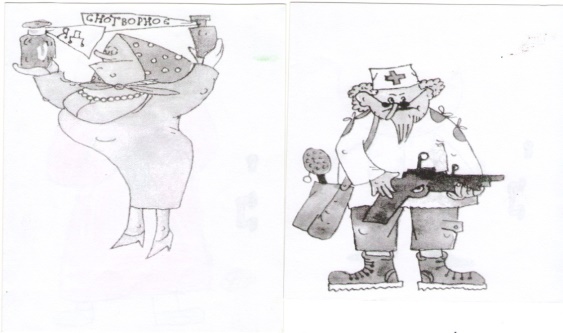 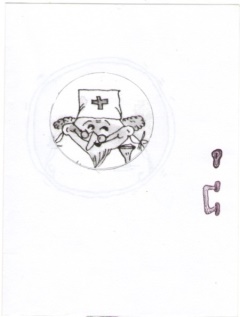 Так можно ли открывать дверь незнакомым людям, если ты дома один ?Никогда не открывай дверь чужим, если ты один дома.- И на вопрос «Ты один дома?» - отвечай всегда «Нет, не один: бабушка отдыхает (мама в ванной, папа телевизор смотрит)» если это преступник он сразу уйдет.Но бывают случаи, когда незнакомец представляется и говорит, что он по поручению мамы. Можно ли впустить его? Что надо ответить? (сейчас позвоню маме и спрошу, подождите, когда придет мама)- А если человек представляется милиционером; работником телефонной службы; водопроводчиком, слесарем как надо поступить, что надо ответить?При слове «монтёр», «слесарь», «водопроводчик» и т. п. скажите, что вы сейчас позвоните маме и спросите , вызывала ли она кого- нибудь.;почтальону предложите оставить письмо, телеграмму, посылку и т. п. в почтовом ящике.Помни, что под видом почтальона, слесаря, работника злоумышленники пытаются проникнуть в квартиру.Не позволяйте себя разжалобить просьбами: попить водички или перепеленать младенца, вызвать скорую или другую службу. Именно на жалость бьют те, кто под любым предлогом пытается проникнуть в квартиру.Запомни! Незнакомых людей, не впускать ни под каким предлогом.-Как поступить, если кто-то ломает дверь или копается в замке? (Открыть окно и звать на помощь).
- Какой номер телефона нужно набрать в трудной ситуации?( 112 –единая служба спасения, звоните, объясняете , что случилось , а там решают, кого вам надо отправить пожарных, скорую или милицию.)У вас у всех есть телефоны или сотовые или стационарные.Телефон – хорошая вещь, если умеешь им пользоваться. И если ты остаешься в доме один, телефон просто необходим. Ты всегда можешь позвонить и спросить о чем-то бабушку, маму, папу, позвать на помощь соседей или милицию.
 - Кто вам может позвонить по телефону? ( друзья)-Ребята, позвонить по телефону могут не только друзья.– Поговорим о том, умеете ли вы говорить по телефону, если взрослых нет дома. По телефону говорить очень просто, это каждый знает. Но и тут есть важное правило: разговаривать надо только со знакомыми.- Нужно ли разговаривать по телефону, если слышишь незнакомый, но очень приятный голос? ( нет)Почему?Иногда добрым и приятным голосом могут говорить и преступники.
Правильно, если ты не знаешь кто звонит– надо извиниться, прощаться и вешать трубку. Кем бы ни назвался тот, кто звонит, надо помнить. Прочитаем памятку, лежащую на парте.1. Не называй адрес или номер квартиры
2. Никогда не называй номер своего телефона.3.Никогда не называй свое имя .Сняв трубку, скажи: «Здравствуйте. Кто вы, что сказать маме, папе?»4. Не вступай в разговоры с незнакомцами.( Сказать просто до свидания или перезвоните позже)5.Не говори, что ты один дома, скажи, что мама занята– А сейчас мы проведем мастер-класс, как правильно разговаривать по телефону, если звонит незнакомец .У вас на слайде будут вопросы ,нужно выбрать из двух предлагаемых ответов правильный ответ и обыграть.Вот телефон тебе Оля. Я буду незнакомцем. Ответить мне надо правильным ответом.А) Вопрос незнакомца:
- «Кто говорит?»
Варианты ответов детей:
1 )«Это я, Саша».
2) «Алло, кто вам нужен?»Почему ты не выбрала 1 ответ? ( п.ч нельзя называть свое имя)В) Вопрос незнакомца:
- «Я, наверное, ошибся . Какой у вас номер?»
Варианты ответов детей:
1)«Это телефон 2-22-40».2)«По какому номеру вы звоните?С) Вопрос незнакомца:
«Где ты живешь?»
Варианты ответов детей:
1)«Улица Мира, дом 2, квартира 11».
2)«Не могу вам сказать».Д) Вопрос незнакомца:
«Позови кого-нибудь из взрослых».
Варианты ответов детей:1)«Они не могут сейчас подойти, что передать?».
2)«Никого нет дома».Так что нужно помнить, разговаривая по телефону с незнакомыми людьми? (Разговаривая по телефону с незнакомыми людьми нужно помнить, что нельзя называть свой адрес и не говорить, что никого нет дома).
5. Закрепление.А теперь посмотрим, как вы запомнили правила безопасности и поиграем в игру: «Слушай внимательно ».Я буду называть правила поведения, если они правильные - вы хлопаете, если нет - сидите тихо.1) Если ты почуял запах гари, дыма - сиди тихо и никому не звони.2) Нельзя чужим и незнакомым людям говорить свой адрес, фамилию, имя.( хлопают)3) Если ты один дома, открывай дверь всем, кто позвонит.4) Дверь незнакомцам не открывай, словам и подаркам не доверяй.(хлопают)Молодцы!Есть еще много опасностей, которые существуют в нашей жизни. О них мы с вами поговорим на другом занятии.6. Рефлексия-Что узнали нового на занятии? ( какие опасности нас подстерегают дома, что такое безопасность, кто такой злоумышленник, какие опасности нас подстерегают, правила обращения с электроприборами, правила поведения и действия во время пожара)- Чему учились на занятии? (как разговаривать по телефону с незнакомыми людьми, как отвечать, если стучат в дверь чужие люди, узнали, как действовать при пожаре.)Какие выводы мы можем сделать?Нарушение правил безопасности может привести к беде, к плохим последствиям.7.  Итог занятия-Я желаю вам никогда не попадать в опасные ситуации. Будьте осторожны и бдительны! Следуйте правилам безопасного поведения – это поможет вам уберечься от многих неприятностей. Вы молодцы!8. Самооценка-Ребята, поднимите тот смайлик, который соответствует вашему настроению после нашего занятия.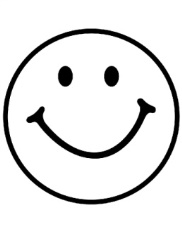 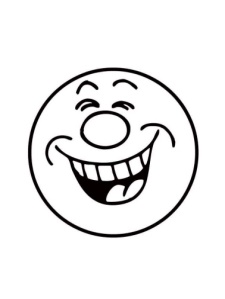 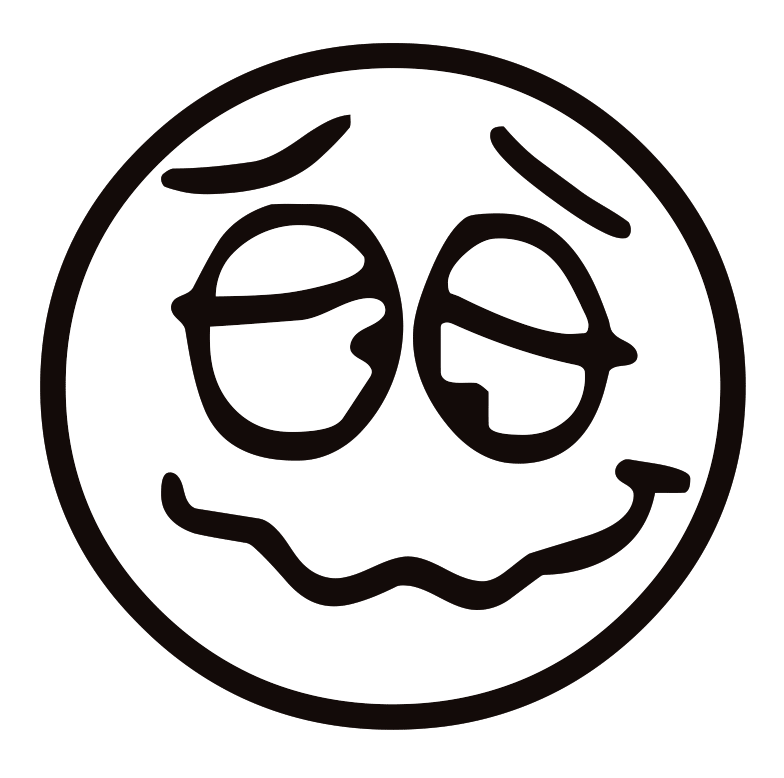 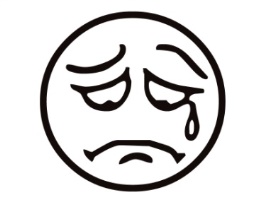 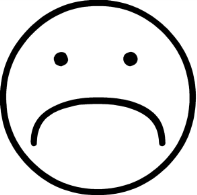 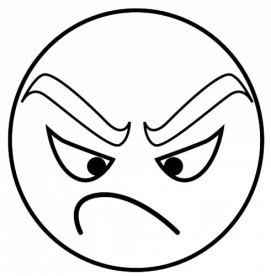 